от «_30_» ____07____ 2019 г.		                                                                  № _950__О внесении изменений в муниципальнуюцелевую программу МО «Город Мирный»«Реализация градостроительной политики,развитие и освоение территорий» на 2018-2022 годы,утвержденную Постановлением городскойАдминистрации от 08.05.2018 № 523В соответствии с решением городского Совета от 25.06.2019 № IV-22-1                 «О внесении изменений и дополнений в решение городского Совета от 13.12.2018     № IV-15-2 «О бюджете муниципального образования «Город Мирный» на 2019 год          и на плановый период 2020 и 2021 годов», городская Администрация постановляет:1. Внести в муниципальную целевую программу МО «Город Мирный» «Реализация градостроительной политики, развитие и освоение территорий» на 2018-2022 годы, утвержденную Постановлением городской Администрации от 08.05.2018 № 523, следующие изменения:1.1. В паспорте Программы строку «Объем и источники финансирования программы» изложить в следующей редакции:1.2. В разделе 5. «Ресурсное обеспечение программы» таблицу изложить в следующей редакции:1.3. Приложение 1 «Перечень программных мероприятий муниципальной целевой программы МО «Город Мирный» «Реализация градостроительной политики, развитие и освоение территорий» на 2018-2022 годы» изложить в редакции согласно приложению к настоящему Постановлению. 2. Опубликовать настоящее Постановление в порядке, установленном Уставом МО «Город Мирный».3. Контроль исполнения настоящего Постановления оставляю за собой.Глава города 			 	                                                         К.Н. АнтоновПриложение к Постановлению городской Администрацииот «_30_» ____07____ 2019 № __950_ПЕРЕЧЕНЬ ПРОГРАММНЫХ МЕРОПРИЯТИЙ МУНИЦИПАЛЬНОЙ ЦЕЛЕВОЙ ПРОГРАММЫ МО «ГОРОД МИРНЫЙ»«РЕАЛИЗАЦИЯ ГРАДОСТРОИТЕЛЬНОЙ ПОЛИТИКИ, РАЗВИТИЕ И ОСВОЕНИЕ ТЕРРИТОРИЙ» НА 2018-2022 годыАДМИНИСТРАЦИЯМУНИЦИПАЛЬНОГО ОБРАЗОВАНИЯ«Город Мирный»МИРНИНСКОГО РАЙОНАПОСТАНОВЛЕНИЕ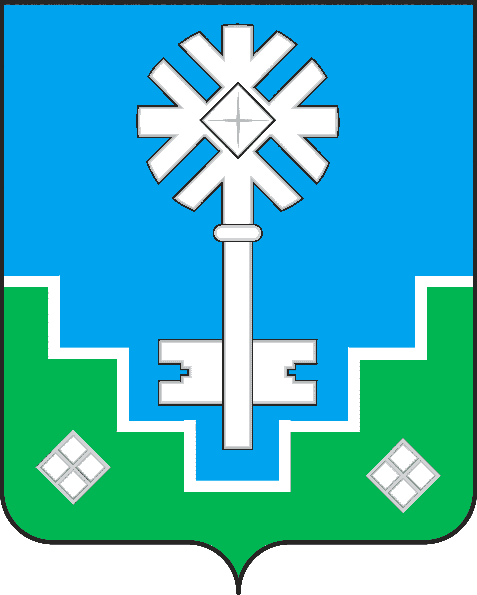 МИИРИНЭЙ ОРОЙУОНУН«Мииринэйкуорат»МУНИЦИПАЛЬНАЙ ТЭРИЛЛИИДЬАhАЛТАТАУУРААХОбъем и источники финансирования программыВСЕГО – 141 749 421,25 рублей, из них:Бюджет Республики Саха (Якутия) – 3 158 269,30 рублей Бюджет МО «Мирнинский район» - 65 744 925,73 рублейБюджет МО «Город Мирный» - 72 846 226,22 рублейИсточники финансированияСумма Всего141 749 421,25В том числе:Государственный бюджет Республики Саха (Якутия)3 158 269,30Бюджет МО «Мирнинский район»65 744 925,73Бюджет МО «Город Мирный»72 846 226,22Иные источники0,00№Наименование объекта мероприятияВсего финансовых средствБюджет РС(Я)Бюджет МО "Мирнинский район"Местный бюджетИные источникиИсполнители№Наименование объекта мероприятияВсего финансовых средствБюджет РС(Я)Бюджет МО "Мирнинский район"Местный бюджетИные источникиИсполнители№Наименование объекта мероприятияВсего финансовых средствБюджет РС(Я)Бюджет МО "Мирнинский район"Местный бюджетИные источникиИсполнители№Наименование объекта мероприятияВсего финансовых средствБюджет РС(Я)Бюджет МО "Мирнинский район"Местный бюджетИные источникиИсполнителиВСЕГО141 749 421,253 158 269,3065 744 925,7372 846 226,220,00УАиГ, МКУ "УЖКХ"2018 г.51 220 601,753 158 269,3031 422 712,2816 639 620,170,00УАиГ, МКУ "УЖКХ"2019 г.43 326 019,510,0028 613 558,4514 712 461,060,00УАиГ, МКУ "УЖКХ"2020 г.9 556 116,990,000,009 556 116,990,00УАиГ, МКУ "УЖКХ"2021 г.4 000 000,000,000,004 000 000,000,00УАиГ, МКУ "УЖКХ"2022 г.33 646 683,000,005 708 655,0027 938 028,000,00УАиГ, МКУ "УЖКХ"1"Градостроительное планирование, развитие территорий. Снижение административных барьеров в области строительства""Градостроительное планирование, развитие территорий. Снижение административных барьеров в области строительства""Градостроительное планирование, развитие территорий. Снижение административных барьеров в области строительства""Градостроительное планирование, развитие территорий. Снижение административных барьеров в области строительства""Градостроительное планирование, развитие территорий. Снижение административных барьеров в области строительства""Градостроительное планирование, развитие территорий. Снижение административных барьеров в области строительства""Градостроительное планирование, развитие территорий. Снижение административных барьеров в области строительства"ВСЕГО30 579 372,100,0014 255 308,1016 324 064,000,00УАиГ, МКУ "УЖКХ"2018 г.7 098 222,620,005 120 989,621 977 233,000,00УАиГ, МКУ "УЖКХ"2019 г.4 063 839,480,003 425 663,48638 176,000,00УАиГ, МКУ "УЖКХ"2020 г.4 000 000,000,000,004 000 000,000,00УАиГ, МКУ "УЖКХ"2021 г.4 000 000,000,000,004 000 000,000,00УАиГ, МКУ "УЖКХ"2022 г.11 417 310,000,005 708 655,005 708 655,000,00УАиГ, МКУ "УЖКХ"2"Индивидуальное жилищное строительство""Индивидуальное жилищное строительство""Индивидуальное жилищное строительство""Индивидуальное жилищное строительство""Индивидуальное жилищное строительство""Индивидуальное жилищное строительство""Индивидуальное жилищное строительство"ВСЕГО111 170 049,153 158 269,3051 489 617,6356 522 162,220,00УАиГ, МКУ "УЖКХ"2018 г.44 122 379,133 158 269,3026 301 722,6614 662 387,170,00УАиГ, МКУ "УЖКХ"2019 г.39 262 180,030,0025 187 894,9714 074 285,060,00УАиГ, МКУ "УЖКХ"2020 г.5 556 116,990,000,005 556 116,990,00УАиГ, МКУ "УЖКХ"2021 г.0,000,000,000,000,00УАиГ, МКУ "УЖКХ"2022 г.22 229 373,000,000,0022 229 373,000,00УАиГ, МКУ "УЖКХ"